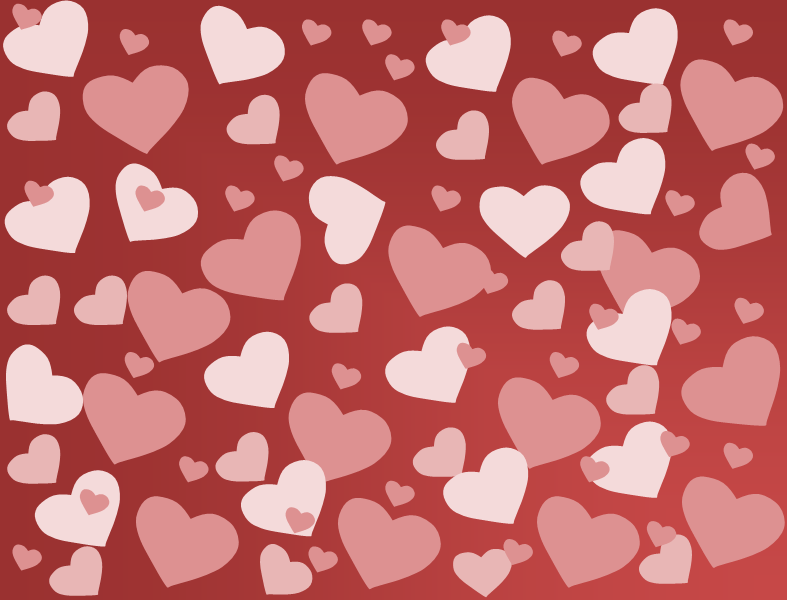 RoubasteO Meu CoraçãoRoubasteO Meu Coraçãoe podes ficar com ele
para sempre!e podes ficar com ele
para sempre!Feliz Dia de São Valentim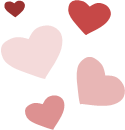 Feliz Dia de São Valentim